          Andrew  Martin:          Modern  Oyunlar     Bu  makalede  eğitim  seanslarında  kullanılmak  üzere  yakın  tarihlerde  oynanmış  bazı  oyunlar  sunacağım.  Bu  oyunlar  modern  satrancın  çeşitliliğine  işaret  etmektedir.     Ghane  Gardeh  S.    :    Hou  Yifan     Bangkok  2012     İlk  oyun  Nimzo- Hint  Savunmasının  modern  varyantını  karakterize  etmektedir. Siyah, rakibinin  sağlam  yapılanmasını  Raymond  Keene’e  ait  olan  alışılmamış  bir  fikirden faydalanarak  başarıyla  bozuyor.      1.d4  Af6  2.c4  e6  3.Ac3  Fb4  4.Vc2  0-0  5.a3  Fc3  6.Vc3  Ve8!?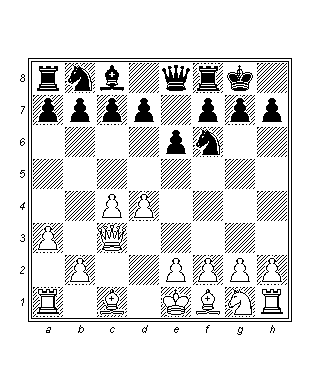      6…Ve8  hamlesinin  arkasındaki  temel  fikirler  açıklanmalıdır:     1)Siyah, piyonlarını  mümkün  olan  en  esnek  durumda  tutuyor.     2)…b6  ve  …Fb7  oynayabilir.     3)…d7- d6  ve  …e6-e5!  Yapabilir.     4)Vezirini  …Ae4,  …f5  ve  …Vh5  veya  …Vg6  yaparak  aktifleştirebilir. 6…Ve8  ile  uyumlu  olan  tüm  bu  seçenekler  fazla  moda  olmadıkları  halde  oldukça  oynanabilirdir.     7.Af3     Beyaz  hiç  titiz  davranmıyor  ve  oldukça  rutin  bir  hamleyle  devam  ediyor ve  rakibi  tarafından  rahatsız  edilmeyen siyah   son  derece  hoş  bir  konum  elde  ediyor.     7…b6  8.e3  Fb7  9.Fe2  d6  10.0-0     10.b4  a5  11.Fb2  ab4  12.ab4  Ka1  13.Fa1  Ae4  (13…Va4!  14.0-0  Ae4  daha  doğru  bir  hamle  sırasıydı) 14.Vc2  Ad7  15.0-0  f5  16.Ae1  Vg6  17.f3  Ka8  18.Fb2  Aef6  19.Ad3  Vh6  20.Vd2  Af8  21.Fc1   Vg6, Buss  R.   :   Lossau  S.,   Almanya  2005.     10…Abd7  11.b3  Ae4  12.Vc2  f5  13.Ae1  Kf6!?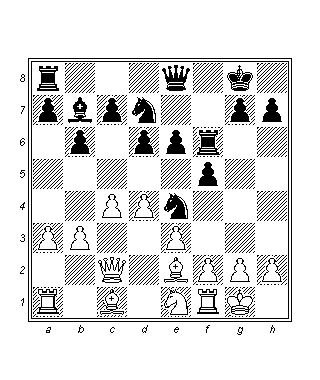      Siyah,  rakip  şaha  saldırmak  istiyorsa  doğru  hamle  budur. Kale,  g6  veya  h6’ya  getirilebilir  ve  görünüşe  göre  vezir  de  baskıyı  yoğunlaştırmaya  hazırdır. Yine  de  13…e5  veya  13…a5  daha  iyi  olabilirdi.    14.f3    Beyazın  Ae1  yapma  nedeni  budur.     14…Ag5  15.e4  f4  16.Ad3  e5  17.d5?     Siyahın  şah  kanadında  hareket  özgürlüğüne  sahip  olduğu  bu  tarz  bir  konumda  merkezi  kapatmak  klasik  bir  hatadır. Bir  şekilde  baskı  oluşturmak  için  beyaz  17.c5!  bc5  (18.dc5  d5) 18…Ae5  19.Ae5  de5  20.Vc5’i  denemeliydi  ve  bu  şekilde  daha  iyi  dayanabilirdi.  13…e5’in  daha  iyi  olma  nedeni  budur.     17…Vh5  18.Af2  Kg6  19.Vd3  Af6  20.Kd1  Fc8!     Tüm  siyah  figürler  beyaz  şahın  çekimine  kapılmış  durumdadır,  h3’den  yapılacak  feda  kaçınılmazdır.     21.Ka2  Kh6  22.h3  Fh3!  23.gh3  Ah3  24.Ah3  Vh3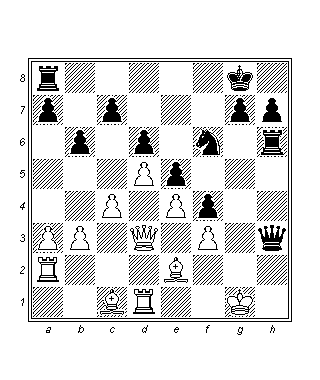      Bu  noktadan  itibaren  beyazın  kurtuluşu  yoktur.     25.Ff1  Vh1  26.Şf2  Kh2  27.Şe1  Ka2     4.Vc2’ye  karşı  bütün  oyunlar  keşke  bu  kadar  basit  olsa!  0-1.     Gelashvili  T.    :    Krishnan  V.     Las  Vegas  2012    Sicilya  savunmasına  karşı  2.b3  hamlesi  kusursuz  bir  sürpriz  silahtır. B2’deki  fili  oyun dışı  bırakmak  için  siyah  …e7- e5  sözde  teorik  denemesini  yapabilir. Bu  son  derece  iki  ucu  keskin  bir  yöntemdir  ve  beyazı  zaten  bir  şekilde  yapmak  istediği  f2- f4!  Konusunda  cesaretlendirir.     1.e4  c5  2.b3  Ac6  3.Fb2   e5  4.Fc4      Birçok  kez  yapılmış  bir  hamle  4.Fb5’dir  ve  eşit  ölçüde  geçerlidir. Eğer  2.b3  varyantına  ilgi  duyuyorsanız,   Gelashvili’nin  oyunlarını  takip  etmenizi  şiddetle  öneririm, kendisi  bu  varyantla  ilişkili  fikirler  konusunda  bir  membadır. 4..Age7  5.Ae2  d6  6.0-0  g6  7.f4!  Fg7  8.Ag3  0-0  9.f5.  Bu  devamyolu  2.f4’lü  Sicilya’nın  güzel  bir  versiyonu  gibi  görünüyor. 9…gf5  10.Fc6  bc6  11.ef5  Ad5  12.Ac3  Af6  13.Ace4  Ve7  14.Af6  Ff6  15.Ae4  Şh8  16.Vh5  d5  17.Af6  Vf6   18.Kae1  d4  19.Ve2  Ke8  20.Fa3  a5  21.Fc5  Fa6  22.d3  Kad8  23.a3  Kd5  24.b4  Kg8  25.Kf3  Kg5  26.Vd2  Vg7  27.Ff8  Vf8  28.Vg5  f6  29.Vh4  a4  30.Ke4  c5  31.bc5  Kc5  32.Kg4  Fb7  33.Kfg3  Fd5  34.Kg6  Kc6  35.Vh7  Şh7  36.Kh3,  1-0,  Gelashvili  T.  :  L’Ami  E., Dieren  2000. Siyahın geleneksel  Sicilya’larda  sıkça  uyguladığı  vezir kanadı  karşıoyununu  bulamayışı  dikkate  değerdir.     4…d6     4…Af6  5.d3  Fe7  6.Ac3  0-0  7.Age2  d6  8.0-0  a6  9.a4  Kd8  10.Vd2  Ad4  11.a5  Ah5  12.f4  (Tekrar!)  12…Ae2   13.Ae2  Ff6   14.fe5  Fe5  15.Fe5  de5  16.Kf2  Ve7  17.Kaf1  Fe6  18.h3  Fc4  19.bc4 (beyaz  açık  üstün), Gelashvili  T.  :  Ihsan  J.,  Dubai  2006. Beyaz  tüm  tahtada  hakimdir.     5.f4  Af6  6.Af3!?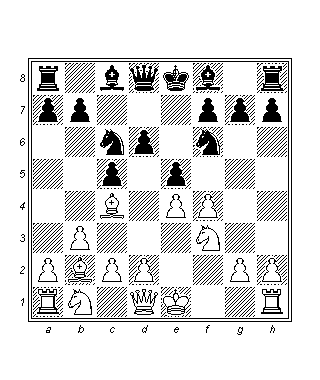      Oyuna  şah  gambiti  benzeri  bir  tat  veriyor. Daha  az  keskin  olan  seçenekler  de  vardı: 6.fe5  Ae5  7.Fb5  Aed7  8.Ac3  Fe7  9.Af3  0-0  10.0-0  a6  11.Fd7  Fd7, Velickovic   S.  :  Paunovic  D., Brezovica  1988, takiben  12.d3  hamlesi  oyuna  kabaca  eşitlik  getirir.  6.d3  a6  7.Af3  Fg4  8.0-0  Fe7  9.h3  Ff3  10.Vf3  0-0  11.Ad2  b5  12.Fd5  Ad5  13.ed5  Ad4  14.Fd4  cd4  15.Kae1  Kc8  16.fe5  de5   17.Ke5  Kc2  18.Ae4  Ka2  19.d6  Ff6  20.Kf5 +-, Makropoulou  M.  :  Jiretorn  E., Istanbul  2003.     6…Fg4     Sıradışı bir  şekilde  6…ef4  7.Ag5!  Ae5 (7…Fe6  daha  güvenli  olabilir  çünkü  8.Fe6  fe6  9.Ae6  Ve7  10.Af4  Ve4  11.Ve2  Ve2  12.Şe2  Fe7  13.Ac3  Şd7  sonrasında  beyazın yalnızca  kısmi  bir  üstünlüğü  vardır) 8.Fe5  de5  9.Ff7  (9.Af7  Vd4!)  beyaz  için  çok  net  bir  kazanç  olmasa  da  kendisi  9…Şe7  10.Fc4  Fg4  11.Vc1  h6  12.Af3  Vd6  13.Ac3  vs.  gibi  hamlelerden  sonra  halen  avantajlıdır  çünkü  siyah, kötü  şah  konumuyla  oyunu sürdürmek  zorundadır.     7.fe5  de5  8.h3  Fh5  9.g4  Fg6  10.d3  Fd6  11.Ac3  a6  12.a4!     Şah  kanadına  yönelmeden  önce  mantıklı  bir  şekilde  karşı oyunu  engelliyor.     12…Kb8  13.0-0  0-0  14.Vd2  Ae8  15.h4     Açılış  hamlelerinden  itibaren  Gelashvili’nin,  kendisinden daha  düşük  reytingli  olan  rakibini   kolayca  alt  edebileceği  keskin  ve  belirsiz  konumlara  sürüklemekten  memnun  olduğu  aşikardır.       15…h5  16.gh5  Fh5  17.Ag5  Af6  18.Vg2     Beyazın  planı  açıktır. Kendisi  şimdi  ağır  taşlarını  şah  kanadındaki  açık  hatlara  yerleştirmeye  çalışacaktır.     18…Ad4  19.a5  Fe7  20.Kf2  Vd7  21.Ad5  Ag4  22.Fd4  cd4  23.Kf5  Ae3  24.Ae3  de3  25.Af3  Ff3  26.Vf3  Fh4  27.Şg2  Vd6  28.Kh1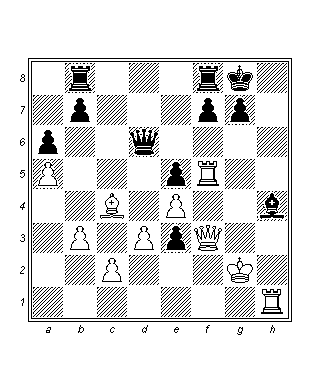      Sonunda  görev  tamamlandı. Lütfen kısıtlayıcı  a5  piyonunun  siyahın  vezirkanadı  karşıoyununu  engellediğine  dikkat   ediniz.     28…Vg6  29.Şf1  Vg3  30.Vg3  Fg3  31.Kfh5  g6  32.Kg5     Vezirler  tahtadan  kalktıktan  sonra  bile  beyazın  hücumu  ezicidir,  çünkü  şimdi  kendisi  aynı  anda  fili  almakla  ve  Kg6#*la  tehdit  ediyor!     32…Şg7  33.Kg3  f5  34.ef5  Kf5  35.Şe2  Kf2  36.Şe3  Kc2  37.Khg1  b5  38.Kg6  Şh7  39.Fg8     Uzun  çaprazı  …e7- e5  ile  tıkamak  ve  …d7- d6  ile  desteklemek  mantıklı  bir  defansif   fikir  olabilir, fakat  bu  tür  konumlar  kolayca  üstesinden  gelinebilir  türden değildir. En  önemlisi  f4  sonrasında  atak  çok  hızlı  gelişmektedir  ve  siyahın  çok  dikkatli  davranması  gerekir.    1-0     Carlsen  M.   :   Vallejo  Pons  F.     Sao  Paulo/Bilbao  2012     Modern  satranç  bizleri  geniş  bir  repertuarla  oynamaya  zorlamaktadır, Magnus  Carlsen  ise  bunu  en  iyi  yapanlardan  birisidir.      1.e4  e6  2.d4  d5  3.Ac3  Fb4  4.ed5     Evgeny  Alekseev  son  zamanlarda  değişim  varyantının  bu  devamyolunu  başarıyla  uygulamaktadır. Bu  devamyolu   oyuna  Fransız  Winawer’den  daha  açık  bir  karakter   kazandırmaktadır.     4…ed5  5.Fd3     Larsen  burada  5.Vf3  yapmaya  bayılırdı.     5…Af6   6.Age2  Fg4     Vallejo  basit  ve  hızlı  bir  gelişim  sağlayan  bir   yaklaşım   sergiliyor. 6…0-0  hamlesi  elbette  iyi  bir  hamledir  fakat  bu  son  oyunda  siyah  mağlup  edilmiştir: 7.0-0  c6  8.a3  Fd6  9.Ff4  Ke8  10.Vd2  Fg4  11.Fd6  Vd6  12.Vf4  Vf4  13.Af4  Abd7  14.f3  Fe6  15.h4  h5  16.Kfe1   Af8  17.b4  Fd7  18.Ke8   Ke8  19.a4  Ae6  20.Ae6  Fe6  21.a5  a6  22.Ke1  g6  23.Şf2  Şg7  24.Aa4  Ad7  25.g4  hg4  26.fg4  Kh8  27.Şg3  Şf6  28.Ac3  Af8  29.Ke3  Şe7  30.Ae2  Şd6  31.Kf3  Şe7  32.Af4  Fd7  33.Ke3  Şd6  34.c4  dc4  35.Fc4  f6  36.Fb3  Kh6  37.Ad3  g5  38.hg5  fg5  39.Ac5  Kh4  40.Fd1  Şc7  41.Ke7  Kh7  42.Ke5  Kh1  43.Ff3  Kb1  44.Kg5  Kb4  45.Kg7  Kd4  46.Kf7  Kc4  47.Ad7  Ad7  48.g5  Kc5  49.Şh4  Şd6  50.g6  Kc4  51.Şh3  Ae5  52.g7  Af7,  1-0,   Popov  I.  :  Vitiugov  N., Tyumen  2012.     7.0-0  0-0  8.f3  Fh5  9.Af4  Fg6  10.Ag6  hg6  11.Ae2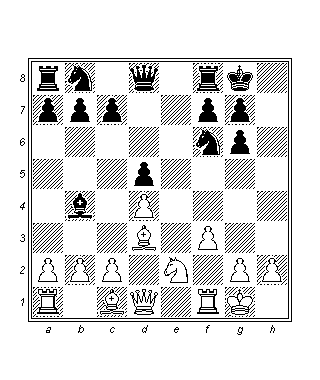       Sonuç  olarak  beyazın  fil  çifti  ve  ufak bir  açılış  avantajı  vardır. Bir şeyi  incelerken  üzerinde  düşünmek  gereklidir. Siyah,  herhangi  bir  karşıoyunu  reddetmiştir. 11.a3  hafifçe  daha  hırslıdır,  fakat  siyah  11…Fc3  (11…Fd6  12.Fe3  c6  13.Vd2  Abd7  14.Kfe1) 12.bc3  c5?  13.dc5  Abd7  14.Kb1  Vc7  sonrasında  oyuna  dahil  olur.     11..Ke8  12.Fg5  Fe7  13.Ag3  Abd7  14.f4!      Eğer  elinden  gelirse, beyaz  f4- f5!  yapacak.     14…Ah7!  15.Vf3     15.Fe7  Ve7  16.c3  Vh4  17.Vf3  Ahf6  18.Kfe1  varyantı  beyaza  çok  az  şey  vaad ederdi. Carlsen, başlatmak  üzere  olduğu  şah  kanadı  atağının  başarılı  olması  için  figürleri  tahtada  tutmak  gerektiğinin  farkında.     15…c6     Kanaatimce  burada  siyah  g5’i  almalıydı:  15…Fg5  16.fg5  Ag5  17.Vd5. Şimdi  17…Ab6!  güzel  bir  hamledir  ve  muhtemelen  Vallejo  tarafından  küçümsenmiştir:  18.Vd8  (18.Vb7  Vd4)  18…Kad8  19.c3  Fe3  20.Kad1  Kde8.  Olacaklar  göz  önüne  alınırsa,  bunu  yapmak  Vallejo  için  oyundakinden  daha  iyiydi.     16.h4  Adf8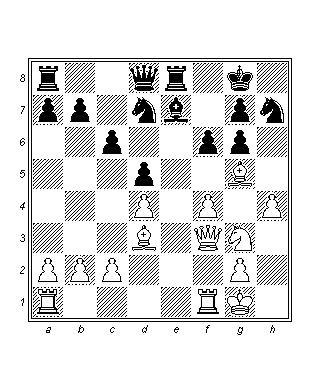      16…f6?  hamlesi  burada  abestir  ve  şah  kanadında  yıkıma  davetiye  çıkarır:  17.Fg6!  fg5  18.fg5  Kf8  (18…Adf8  19.Vf7  Şh8  20.Kf1  Adf6  21.gf6  Af6  22.Ff7  Şf8  23.Fe6. Siyah  hücuma  boyun  eğmek  istemiyorsa  burada  16…Vb6!  yapmalıydı. Bu  hamle  chessbase web  sayfasında  siyahın  otomatikman  mat  olacağı  imasıyla   üstünkörü  olmakla  eleştirilmiştir, fakat  ben  basitçe  bu  matı  görmedim:  17.c3  (17.Vf2  Fd6  18.c3  Adf6  19.f5  Ag4  20.Vf3   Ae5!  21.Vd1  Ad3  22.Vd3  Ag5  23.hg5  Vc7  24.fg6  fg6)  17…Vb2  18.Kac1  (18.Kab1  Vc3)  18…Va3  19.h5  gh5  20.Vh5  Adf6  21.Vh4  Af8.      17.Kae1  Vc7  18.Fe7  Ke7  19.Ke5  f6?!     Vallejo  çok  pasif  davranıyor. Neden şimdi 19…Kae8   yapmıyor?     20.Ke7 +- Ve7  21.h5  gh5  22.Vh5     Beyaz  artık  ciddi  bir  hücumu  başlatacak  momentumu  yakalamıştır. 22.Af5  Vf7  23.Vg3  daha  az  bariz  fakat  eşit  derecede  etkili  bir  metottu:  23..Şh8  24.Ke1  Vg6  25.Ke7  Vg3  26.Ag3  h4  27.Af5 (beyaz  açık  üstün).     22…Vf7  23.Vg4  g6  24.Af5  Şh8  25.Ah4   f5  26.Vh3  Ve6  27.Şf2!?     27.g4!  çok  kuvvetli  görünüyordu, fikir  27…fg4  28.Vg3  Vf6  (28…Af6  29.f5)  29.f5!(beyaz  açık  üstün)’dir.     27…Ke8  28.Af3  Ke7     28…Ve3  hiçbir şey  sağlamaz:  29.Şg3  Ve7  30.Ke1  Vd7  31.Ae5  Vg7  32.Şh2, nihayetinde  gelecek  olan  g2- g4 ile, 32…Ke6.     29.Ae5  Ad7  30.Kh1  Ae5  31.de5  c5  32.b3       Fena  değil, fakat  32.g4  daha  iyi  görünüyor:  32.g4!  fg4  33.Vh4  Kd7  (33…c4?  34.Fg6!  Vg6  35.Ve7)  34.Vg5  Kg7  (34…Şg8  35.Vg6  Vg6  36.Fg6  Af8  37.Ff5  Kf7  38.Kh5 (beyaz  açık  üstün))  35.Kh6  Şg8  36.Vg6!!  Kg6  37.Kg6   ve  siyah  kaybeder. Muhtemelen  bu  noktadan  itibaren  her  iki  oyuncu  da  zaman  sıkışıklığındaydı  ve  Carlsen  bu  nedenle herhangi  bir  riskten  kaçınmıştır:     32…c4  33.bc4  dc4  34.Fe2  g5  35.g3  Vb6  36.Şg2  Ve3?     36…Vc6  toparlanma  umudu verirdi:  37.Şf1  gf4  38.gf4  Ve4  39.Vf3  Vc2  40.Şf2  Vd2  41.Kd1  Va5  42.Ve3  (42.Fc4  Vc5)  42…b5  43.Vd4  Vb6  44.Vb6  ab6  45.Kd5  Kc7.     37.Şf1 +-  Kf7  38.Vh5!  Vg3?     Siyah  38…Ke7  39.Kh3  g4  40.Kh4  Vg3’ü  denemek  zorundaydı  fakat  burada  bile  şah  şaşırtıcı  şekilde  güvendedir  ve  beyazın  41.Vg5!  Kd7  42.e6 (beyaz  açık  üstün)  ile  devam  etmesine  izin  verirdi.     39.Vf7 +-  Vf4  40.Şg2  Ve4  41.Ff3  Vc2  42.Şg3   f4     42…f4  43.Şg4  ve  siyah  Vf8  veya  Kh7  mat  tehditlerini  engelleyemez. 1-0.     Aronian  L.   :   Anand  V.     Wijk  aan  Zee  2013     Wijk  aan  Zee  2013’ün  dördüncü  turu  muhteşem  bir  oyuna  tanık  oldu. Sadece  bu  oyun  bir  tam günlük  eğitim  seansı  için  yeterli  içeriğe  sahiptir!     1.d4  d5  2.c4  c6  3.Af3  Af6  4.Ac3  e6  5.e3   Abd7  6.Fd3  dc4  7.Fc4  b5  8.Fd3  Fd6     Benzer  bir  motivasyonla  yapılan  8…Fb7  hamlesi  Wade  varyantını  karakterize  eder. Siyah,  …a7- a6  hamlesini  erteleyerek  veya  es  geçerek  biraz  zaman  kazanmaya  çalışmaktadır.     9.0-0  0-0  10.Vc2  Fb7  11.a3  Kc8     Şimdiye  kadar  alışılmış  hamleler  oynandı…     12.Ag5     12.b4  siyahın  vezir kanadını  felce  uğratma  fikriyle  oynanabilen  bir  hamledir  fakat  siyahın  12…c5!  13.bc5  Ff3  14.gf3  Ac5  15.dc5  Kc5  yanıtı  iyidir. Siyah  prangalarını  kırmıştır  ve  fazladan  figürüne  rağmen  beyazın  tüm  yapabileceği  şahını  kurtarmak  adına  figürü  geri  vermektir: 16.f4  Ad5  17.Fb2  Ac3  18.Fc3  Vc7  19.Kfc1  Kc8!  -figürü  geri  kazanarak. Dürüst  olmak  gerekirse  bütün  bunlar  ev  hazırlığı  gibi  görünmektedir. 20.Fh7  Şh8  21.Fd3  Kc3  22.Vc3  Vc3  23.Kc3  Kc3  24.Fb5  Fa3  25.şg2  g6  26.Kd1  Kc7  27.Kd7  Kd7  28.Fd7  Şg7  29.e4  Şf6  30.Şf3  a5  31.e5  Şe7  32.Fa4  Fc5  33.h3  Fb6  34.Fb5  Fc5  35.Fa4  Fb6   36.Fb5  Fc5  37.Fa4  ve  beraberlik, Topalov  V.  :  Kasimdzhanov  R.,  Londra  2012.     12…c5!     Anand  sonradan  bu  klasik  serbestleştirici  yarma  hamlesini  Boris  Gelfand’la yaptığı  2012  Dünya  Şampiyonluğu  maçı  için  hazırlamış  olduğundan  bahsetmiştir.  Siyah  h7’yi  ikram  eder  ve  karşılığında  güçlü  bir  insiyatif  sağlar. Şu  devamyoluna  rağmen  h2’den  alış  da  mümkündür:  12…Fh2  13.Şh2  Ag4  14.Şg1  (14.Şg3?  Vg5  15.f4  Vh5  16.Fh7  Şh8  17.Fd2  Vh2  18.Şf3  (18.Şg4  Vg2  19.Şh4  f5 -+)  18…Vh4  19.Kh1  Ah2  20.Şe2  f5)  14…Vg5  15.f3  Agf6  16.b4  Ah5  17.e4  Ve7  18.Ae2  e5  19.g4  Ahf6  20.Fe3  h5  21.de5  Ae5  22.Fc5, Wojtaszek   R.  :  Negi  P.,  Almanya  2012.  Oyun  beraberlikle  sonuçlanmış  da  olsa  bu  noktada  beyaz  avantajlıdır.     13.Ah7     13.Fh7  hamlesi  bilgisayar  tavsiyesidir,  fakat  Anand’a  göre  tüm  varyantlarda  siyahın  kompansasyonu  vardır. Doğru  olup  olmadığına  bakalım: 13…Şh8  14.f4       a) 14.h4  Fb8  15.Vd3  b4  16.ab4  cb4  17.Ae2  Fd5. Beyazın organize  olması  zordur.     b) 14.Fd3  Fh2  Siyah  önceki  bir  varyanta – bu  kez isteyerek!  – geri  dönüyor. 15.Şh1  (15.Şh2  Ag4  16.Şg1  Vg5)  15…Fb8.  14…cd4  15.ed4  Vb6  16.Fe3  Ag4  (16…Ad5  17.Vd3  A7f6  18.Fe4)  17.Vd3  g6  18.Fg6  fg6  19.Vg6  Adf6.  Beyaz  şimdi  20.h3  Ae3  21.Vh6  Şg8  22.Vg6  ile  beraberliği  zorlar.     13…Ag4!  14.f4?!     Belki  14.h3  yapılabilir  fakat  bunun  ardından  bile  14…Fh2  (veya  14…Vh4  15.f4  cd4  16.Af8  Şf8  17.ed4  Vg3  18.hg4  Af6  19.Vf2  Vd3)  15.Şh1  Vh4  16.Fe4  Fe4  17.Ve4  f5  18.Ve6  Şh7  19.Vd7  cd4  20.ed4  Fb8  vardır.     14…cd4  15.ed4     Beyaz  kaliteyi  alabilir  fakat  siyahın  atağı  çok   kuvvetlidir:  15.Af8  Ff8  (15…Şf8  16.ed4  Vf6!   17.Vd2  Vd4  18.Şh1  Fc5  19.Fe4  Fe4  20.Vd4  Fd4  21.Ae4  f5  22.Ad6  Kb8  23.Fd2!)  16.ed4  Adf6  17.h3  Vd4  18.Şh1  Fc5!  19.hg4  Ag4.     15…Fc5!     Hücum  başlıyor. Siyah,  partiye  katılmak  için  vezirine  yer  hazırlamıştır.     16.Fe2     Aronian  şimdiden  kendini  yaralı  ve   hırpalanmış  hissediyor. 16.Fe2  hamlesi  bir  başka  güzel  darbeye  toslardı. Muhtemelen  tek  yol  Fe3  veya  Vxb5  fikirleriyle  16.dc5  Ac5  17.Af8  (17.Ve2  Vd4  18.Şh1  Ad3)  17…Ad3  18.h3  Vd4  19.Şh1  Adf2  20.Kf2  Af2  21.Şh2  Şf8  22.Ve2!  yapmaktır,  fakat  içgüdüsel  olarak  beyazın  vezirkanadının  halen  gelişmemiş  olduğu  bu  varyanttan  irkilebilir.     16…Ade5!!   Ne  hamle!   f2’den  gelecek  boğmaca  matı  pek  uzak  görünmüyor.     17.Fg4     Matı  açıkça  gösteren  iki  kısa  varyant:     17.fe5  Vd4  18.Şh1  Vg1!  19.Kg1  Af2#;     17.Af8  Vd4  18.Şh1  Vg1  19.Kg1  Af2#.     17…Fd4  18.Şh1  Ag4  19.Af8     19.Ag5  f5  20.h3  Kf6!  ve  beyaz  kayıp  konumdadır.     19…f5!     Siyahın  hatasız  oynaması  önemlidir. 19…Vh4?  hamlesi  şaşırtıcı  bir  şekilde  hatalıdır:  20.Vh7!  Vh7  21.Ah7  Şh7  22.h3     22…Af2  23.Şh2  a6  24.Ka2. Oyun  burada  yeniden  başlar.     20.Ag6  Vf6     Beyaz  taşların  uyumu  ciddi  şekilde  bozuktur, bu  nedenle  kendisi  savunma  kuramıyor.     21.h3  Vg6   22.Ve2  Vh5  23.Vd3     23.Kf3  Af2  24.Şh2  Ff3  25.Vf3  Vf3  26.gf3  Ad3  27.Şg3  a6  28.Ae2  Fb6  beyazı  oyunda  tutsa  da  bu  çok  uzun  sürmeyecektir.     23…Fe3     Durdurulamaz  bir  tehdit  olan  …Vh3’ü  ortaya  koyuyor. Muhteşem!   0-1.     L’Ami  E.   :   Wang  Hao     Wijk  aan  Zee  2013     Bogo- Hint  yapısının  en  keskin  devamyollarından  birisini  karakterize  eden  bir  oyun. Yine  Wijk  aan  Zee’den…     1.d4  Af6  2.c4  e6  3.Af3  Fb4  4.Fd2  c5!     Bu  varyanta  karşı  her  zaman  sempati  duymuşumdur. Siyah,  rakibini  b4’ü  alma  konusunda  ayartmaya  çalışır,  takiben  siyah  piyon  b1  atının  iyi  bir  haneye  gelişmesini  engelleyecektir.     5.Fb4     Hemen  her  zaman  yapılan  budur. 5.g3  Vb6!?  ise  tamamen  farklı  bir  hikayedir.     5…cb4  6.g3  0-0  7.Fg2  d6  8.0-0  a5     Siyah, piyon  yapısını  kendi  maksadına  uygun  şekillendiriyor. Kendisi,  neredeyse  her  zaman  siyah  hanelerin  kontrolünü  hedefler  ve   …e6- e5  ile  açılış  planının  doruk  noktasına  ulaşır.*     9.a3  Aa6   10.Abd2  Vc7     10…Ve7  11.e4  e5  son  derece  sağlam  olan  bir  başka  yoldur  ve  Wang  daha  önce  10…Vc7  yapıp  oyunu  pozitif  sonuçla  bitirmiş  de  olsa,  muhtemelen  oyundakinden de  iyidir. 12.Ve2  b6  13.Kfc1  Ke8  14.Ve3  Sieciechowicz  M.   :   Weichhold  P., Rewal   2012,  ve  14…Vc7  sonrasında  durum  yaklaşık  olarak  eşittir.     11.Kc1     Önceden  Wang  11.Vc2  Ke8  12.Kfd1  Fd7  13.Kac1  Kac8  14.e3  e5  15.de5  de5  16.Ag5  Ac5  17.ab4  ab4  18.Fd5  Kf8  19.Vb1  Fg4  20.f3  Fh5  21.Ade4  Afe4 =,  Zhou   Weigi  :  Wang  Hao,  Xinghua  2010. Alternatif  olarak  beyaz  11.h3  ile   de  kazanmayı  başarmıştır  fakat  bu  siyaha  soğuk  terler  döktürecek  türden  bir  hamle  değildir:  11…Kd8  12.e4  e5  13.Ve2  b6  14.a4  Fb7   15.b3  Ke8  (15…ed4!  16.Ad4  Ke8  17.Vd1  Ac5   bariz  varyantlardan  birisidir)  16.Kad1  Kad8  17.Kfe1  ed4  18.Ad4  Ac5  19.f3  Ah5  20.Af1   d5  21.cb5  Fd5  22.ed5  Ke2!  23.Ke2  g6  24.f4  Af6  ve  siyah  bu  konumu  kazanmalıdır  25.Ac6  Kd7  26.Ae5  Kd8 (şimdi  neden  26…Ab3!  değil?  27.Ad7  Vd7  28.d6  Ac5  29.Ff3  Va4  ve siyahın  piyon  ordusu  yola  çıkmak  üzeredir.)  27.Ac6  Kd7  28.Ae5   Ab3  29.Ad7   Ad7  30.d6  Vc5  31.Şh2  Şg7?  (31…Vc3!  32.Ke8  Şg7  33.Ke7  Abc5  34.Fd5  b3  35.Ae3  b2   36.Ff7  Şf8)  32.Ke7  Vc8  33.Ae3  Af6  34.d7  Vd8  35.Ag4  Şf8  36.Ae5  Ac5,  1-0,  Karapanos  N.  :  Zoler  D.,  Chalkida  2009.     11…Kd8     11…b6  hamlesi  yakın  tarihlerde  iki  oyunda  denenmiş  ve  iki  kısa  beraberliğe  götürmüştür: 12.e3  (12.Ae1  Fb7  13.Fb7  Vb7  14.ab4  Ab4  15.Ac2,  beraberlik, Nanu  C.  : Berescu  A., Baile  Olanesti  2010)  12…Fb7  13.Ae1  Fg2,  beraberlik,  Jirovsky  P.  :  Voloshin  L., Czechia 1999.     12.Ae1     12.Ag5  h6  13.Age4  Ae4  14.Ae4  Fd7.     12…e5     Açılışın  burada  noktalandığını  ve  oyunortasının  başlamak üzere  olduğunu  söyleyebilirim.  Beyazın  elinde  fazla  şey  yoktur  ve  aktif  şanslar  yaratması  zordur. Konum  eşittir  fakat  bana  göre  siyah  taşlarla  oynamak  daha  kolaydır.     13.Ad3  Ff5  14.e4  Fg4     Zayıflıklar  yaratmayı  deniyor.     15.f3     15.Vc2  sonrasında  siyah,  siyah  haneleri   başarıyla  açar:  15…ed4  16.ab4  Fe2  17.Kfe1  Fd3  18.Vd3  Vb6!  19.ba5  Ab4  20.Vb3   Va5.  Belirtmeliyim  ki siyah  haneli  filinin  kuvvetli  bir  kontrole   sahip  olduğu  ve  g2’deki  beyaz  filin  etkisizliğinden  gurur  duyduğu  bu  konum, siyahın  neyi  hedeflediğinin  son derece   tematik  bir  sunumudur.     15…Fd7  16.ab4  Ab4  17.Ab4  ab4  18.Vb3  Vb6  19.c5!     Kesinlikle  en  iyi  deneme  fakat  L’Ami  ne  yazık  ki  devamını  getiremiyor.     19…dc5  20.Ac4     Fakat  20.dc5  Va5  21.Ve3  Va2!  değil,  bu  durumda  beyazın  vezirkanadı  zayıftır.     20…Va7  21.de5  Ae8  22.Ve3     22.Vc2  b5  23.Ae3  c4  24.Vf2  Fe6  25.f4.     22…b5  23.Ad2?     Beyazın  neden  23.Ad6  oynamadığını söylemek  güçtür. Bu  hamle  sonrasında  23…c4!  24.Va7  Ka7  25.f4  Şf8  26.Kf2  Şe7  27.Af5  Ff5  28.ef5  Ac7  ve  konum  kabul  edilebilirdir. Beyaz  biraz  daha  kötü  durumda  da  olsa, ilerlemiş  şah  kanadı  piyonları  kendisine  birçok  karşıoyun  olanağı  sağlar.     23…c4  24.Va7  Ka7  25.Kfd1  Fe6  26.Af1     Karşılık  olarak  beyazın  pasif  atı  şimdi  bir  yüktür  ve  Wang  bu  durumdan  oyunu  kazandıran  taktiksel  bir  tuzak  kurarak faydalanacaktır.     26…Kd1  27.Kd1   c3    28.bc3  bc3  29.Ae3  b4  30.Ff1  b3  31.Kd8  g6     Ve  şimdi  siyah  atı  bile  verebilir.     32.Ke8  Şg7  33.Fd3  Kd7  34.Fb1  Kd1!  35.Ad1  c2  0-1.     Son  derece  etkileyici  bir  final.     Caruana  F.   :   Svidler  P.     Rusya  2013     20.  yüzyılın  en  büyük  Amerikalı  satranç  düşünürlerinden  Robert  Byrne,  2013’de  hayatını  kaybetti. Bu  son  örneğimizde  Svidler,  Byrne’a  saygısını  göstermek  adına  onun  açılış  sistemlerinden  birisini  oynamıştır. Bu  oyun  Byrne’ın  ölümünden  çok  kısa  bir  süre  sonra  oynanmıştır.     1.d4  Af6  2.c4  g6  3.f3  Fg7  4.e4  d6  5.Ac3  0-0  6.Age2     6.Fe3  bu  noktada  artık  “otomatik”  hamle  değildir,  çünkü  beyaz  oyuncular  hemen  yapılacak  …c7- c5’e  karşı  çareler  bulmaya  çalışmaktadırlar.     6…a6     Tahminimce  6…c5  7.d5  fikri  beyaza  Fg5’e  dayalı  seçenekler  sunar. Oyunumuzda  Caruana  bu  fırsatı  hemen  değerlendiriyor.     7.Fg5  c6  8.Vd2  b5      Bu  tarz  bir  karşıoyun  c4  savunmasız  olduğunda  hız  kazanır. Svidler’den  iyi  bir  zamanlama.     9.h4  h5  10.0-0-0     10.e5   hamlesi  d  hattı  açıkken  prematüre  görünüyor. Yakınlarda  oynanmış  bir  partide  siyah  şu  şekilde  iyi  beklentiler  elde  etti:  10…de5  11.de5  Vd2  12.Fd2  Afd7  13.f4  f6  (13…Ac5  14.Ag3  Fg4  varyantı  da  son derece  iyi  görünüyor) 14.ef6  Af6  15.Ag3  e5!  16.fe5  Ag4  17.Ace4,  Harikrishna  P.  :  Wen  Y.,  Biel  2012,  ve  17…Fe5!  sonrasında  siyahın  sadece  hafifçe  üstün  olduğu  bir  konuma  ulaşıldı:  18.Fb4  (18.0-0-0?  Fg3  19.Ag3  Af2)  18…Ke8  19.0-0-0  Ff4?  20.Şb1  Fg3  21.Ag3  Af2.     10…Abd7  11.g4!?     Buna  gerçekten  girişiyor,  fakat  beyaz  h4  oynayarak ve  ardından  uzun  rok  yaparak çoktan  köprüleri  yakmıştı. 11.e5  bu  noktada  biraz  daha  tehlikeli  görünmektedir,  fakat  siyah  baskıyı  yok etmek  için  11…Ah7!’ye  güvenebilir:  12.Fh6  Ab6  13.Fg7  Şg7  14.Af4  Pshakis  L.  :  Gentilleau  J., Andorra  1995  ve  şimdi  ciddi  karşıoyunlar  sağlayan 14…bc4!  en  iyisi  olmalıdır.     11…b4  12.Aa4  hg4  13.Ag3     Beyaz  13.h5  ile  devam  etseydi  sıradışı  bir  hamle  dizisine  tanık  olurduk:  13…Ah5!?  14.fg4  Ahf6  15.Fh6  Ag4  16.Fg7  Şg7  17.Vf4 Kh8  18.Kh8  Vh8   19.Vg4  Ac5  20.Vg5  Aa4  21.Va5   Vh6  22.Şb1  Ve3  23.Va4  Fg4.  Beyaz  vezir  dünya  turuna  çıkmaktan  hoşnuttur, fakat  ben  yine  de  bu  son konumda  siyahı  tercih  ederim.     13…Ah7  14.Fh6  gf3!     14…Va5  ciddi  bir  alternatifti  fakat  Svidler  f3’de  alış  yapmamak için  neden  görmemiştir.     15.Fg7  Şg7  16.h5  g5!     Hatları  kapatmak  için  kesinlikle  gerekli.     17.Vb4  Adf6     17…Kb8!  18.h6  Şh8  19.Vd2  g4.     18.Kd3  g4     Karışıklıkları  başlatan  ve  siyahın  avantajını  minimum  düzeyde  tutan  19.e5!  en  iyi  denemeydi:  19…Ad7  20.ed6  Kb8  21.de7  (21.Af5  Şh8  22.Vd2  ed6  23.Ad6  Ab6  24.Ab6  Vd6  25.c5  Vf6;  21.Vd2  ed6  22.Af5  Şh8  23.Ad6  Vg5!  24.c5  Adf6)  21…Kb4  22.ed8V  Kd8.     19…Vc7  20.Vd2  Şh8  21.c5  Kb8  22.b3  Kg8  23.Kc3  e5!     Beyaz  merkezden  geriye  kalanın  kuyusunu  kazıyor. Açık  olan  bir şey  varsa  o  da  iki  şahtan  daha  zayıf durumda  olanı  beyazınkidir.     24.de5  de5  25.Ve3  a5  26.Ab6  Fe6  27.Ac4     27.Fc4  Kbd8!  sonrasında  siyah  piyonlarının  dublelenmesine  izin  verebilir  çünkü bu  durumda d5  hanesi  korunmuş  olacaktır  ve  kendisi  d4  hanesini  işgal  edebilir:  28.Fe6  fe6  29.Ac4  a4  30.ba4  Kd4.       27…a4     Hatları  açan  bir  başka  doğru  hamle.     28.ba4  Kb4  29.Ab6  Va7  30.a5  Kd8  31.a6  Fa2     Sanırım  ben,  siyah  zaten  oyunu  hızlıca  kazanmış  olduğundan  kendisini  eleştirmek  güç  de  olsa,  tam  bir  kontrol  sağlayan   31…Kbd4!   32.Fd3  Ad7  33.Ad7  Vd7’yi  tercih  ederdim.     32.Fd3  Fb3  33.Af5  Fe6  34.Şc2?     Bu  hamlenin  ardından  beyaz  tahtadan  süpürülecektir. 34.Ka3  daha  dirençliydi  fakat  bu  durumda  bile  34…Ff5  35.ef5  Kbd4  36.Fc2  e4   siyah  için  tümüyle  kazanç  görünüyor.     34…Ff5  35.ef5   e4  36.Fc4  Kc4  37.Kc4  Va6  38.Vb3  Va5  39.Kc3  f2  40.Kb1  e3  41.Ac4  e2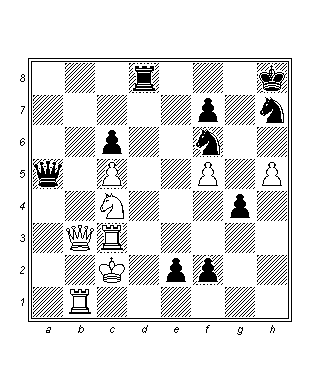      Son  derece  renkli  bir  final  konumu.  0-1.      Ve  bitirdik!  Umuyorum  ki  son  yıllara  ait bu  oyunlar  serisinden  keyif  almışsınızdır  ve  bunları  eğitim  ve  öğretim  seanslarınızda  faydalı  bir  şekilde  kullanırsınız.